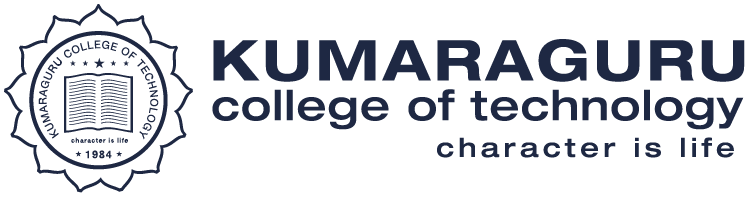 Criteria IV :  Infrastructure and Learning ResourcesKey indicator: 4.2 Library as a Learning Resource4.2.1 Library is automated using Integrated Library Management System (ILMS)S.No.DescriptionLink1Details of Library usage https://naac.kct.ac.in/4/ssr/4_2_4/Details of Library usage .pdf2Physical usage of Library - Footfallshttps://naac.kct.ac.in/4/ssr/4_2_4/Physical usage of Library - Footfalls.pdf3Online usage of Libraryhttps://naac.kct.ac.in/4/ssr/4_2_4/Online usage of Library.pdf4Accession register – Last Pagehttps://naac.kct.ac.in/4/ssr/4_2_4/Accession register – Last Page.pdf